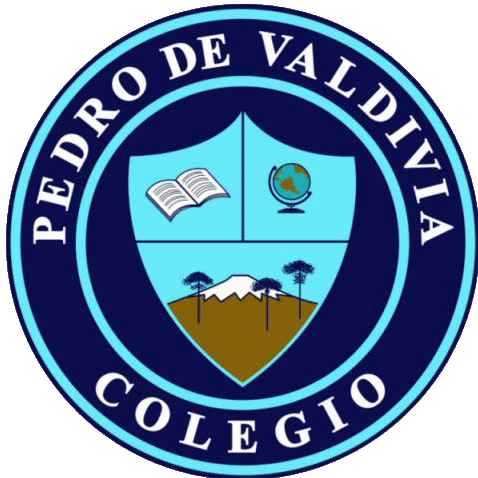 CRONOGRAMA DE ACTIVIDADESUNIDAD Nº 1 “OBJETOS TECNOLÓGICO”DOCENTE: IVAN ABURTO A.CURSO O NIVEL: QUINTOASIGNATURA:   EDUCACION  TECNOLOGICASEMANA /FECHAOBJETIVOACTIVIDADESADECUACIÓN  PROYECTO INTEGRACIÓN RECURSOFECHA ENTREGA 04/05  a  08/05OA 1 Crear diseños de objetos o sistemas tecnológicos para resolver problemas o aprovechar oportunidades:› desde diversos ámbitos tecnológicos y tópicos de otras asignaturas› analizando y modificando productos.* tomando en cuenta el diseño de la actividad anterior;Crean un objeto tecnológico con material desechable con: tela, plástico, cartón alambre etc.Visita esta página para que tengas una idea https://www.youtube.com/watch?v=-AHMQTA8MgIApoyo visual.-Materia de desechos reciclables.- Internet- WhatsApp- Correo electrónico.08/0511/05  a  15/05Continúan con la actividad de la clase anterior. 15/0518/05  a  22/05Evaluación. Evaluación formativa del trabajo terminado según tabla de apreciación22/05